Грађевински радови у иностранству, 2017. – Претходни резултати –Укупна вредност радова коју су извођачи из Републике Србије извели у иностранству у 2017. години износила је 36 581 мил. РСД. Највећа грађевинска активност, посматрано према државама, забележена је у Руској Федерацији, 46,6% од укупне вредности изведених радова, затим у Црној Гори, 12,0%, Немачкој, 6,8%, и Уганди, 6,3%. Посматрано према врсти грађевина, у 2017. години, на зградама је изведена вредност од 24 088 мил. РСД, што чини скоро 65,8% од укупне вредности изведених радова.Материјал и опрема из Републике Србије највише су уграђивани у Казахстану и Црној Гори.Укупан број радника из Републике Србије које су наши извођачи у просеку ангажовали у иностранству јесте 1 604. Највећи број радника радио је у Немачкој, Руској Федерацији, Црној Гори, и Босни и Херцеговини, док је у осталим државама било ангажовано до 54 радника.   У 2017. години највише радова уговорено је у Руској Федерацији, затим следе Црна Гора, Немачка,  Босна и Херцеговина и Норвешка. 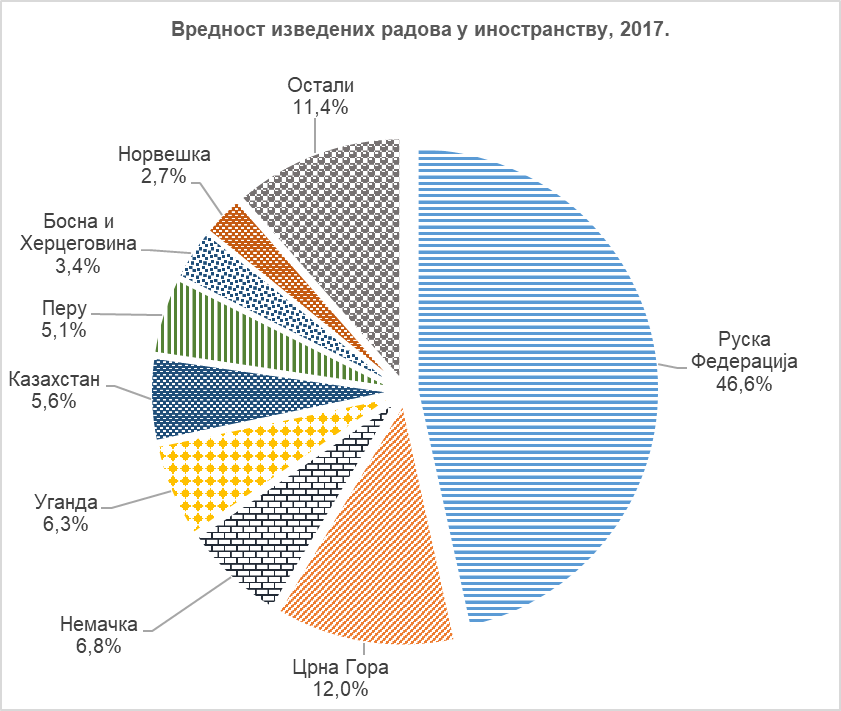 Грађевински радови у иностранству, 2017.¹ Вредносни подаци прерачунати су по курсу 1 USD = 117,1353 РСД или 1 EUR = 123,4723 РСД.        	Детаљна методолошка објашњења овог истраживања налазе се у едицији Републичког завода за статистику „Методологије и стандарди“: Годишње истраживање о радовима у иностранству, свеска број 27, http://publikacije.stat.gov.rs/G2008/Pdf/G20087027.pdf  и Класификација врста грађевина, свеска број 15, на сајту Завода: http://publikacije.stat.gov.rs/G2005/Pdf/G20057015.pdf.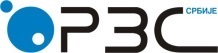 Република СрбијаРепублички завод за статистикуISSN 0353-9555САОПШТЕЊЕСАОПШТЕЊЕГР50број 156 - год. LXVIII, 15.06.2018.број 156 - год. LXVIII, 15.06.2018.Статистика грађевинарстваСтатистика грађевинарстваСРБ156 ГР50 150618Вредност уговорених радова у хиљ. РСДВредност изведених радова у хиљ. РСДВредност изведених радова у хиљ. РСДУтрошени материјал и уграђена опрема из Републике Србије у хиљ. РСДПросечан  број радника из Републике СрбијеЧасови рада радника из Републике СрбијеВредност уговорених радова у хиљ. РСДукупноод тога: на зградамаУтрошени материјал и уграђена опрема из Републике Србије у хиљ. РСДПросечан  број радника из Републике СрбијеЧасови рада радника из Републике СрбијеУКУПНО30715665365812432408775189113316042862735Европа28606342273300392007161850542113902392593Албанија504950495049428822352Аустрија322003220032200089480Белгија3526868356835035170Белорусија0411280411280036805Босна и Херцеговина1385955124318930796798783133164512Грчка180001800000713584Италија205813358003770Мађарска9743397433308216792344034Македонија56536745169557931884362770Немачка30740752502695134854605491032118Норвешка10245191001983951773365914583189Руска Федерација175652491703058616776963170293664485Словачка561956195619387141250Словенија1855143651417374103593112332Француска13796137961375801350Холандија229229001176Хрватска2742127421861153861811215Црна Гора45409334404500177486341106202257228Чешка Република41141100173Швајцарска20502050300031600Шведска419641964196095500Шпанија210002100000813600Азија117993334497173153574385712127256312Казахстан648052038827203882737029354110458Кина11784117840023596Киргистан03077003077000817290Кувајт859404685043001213800Саудијска Арабија269159255664255664111191126240Таџикистан74824583105755138304084928Африка5999623925731862559078184001Алжир364973649736497047996Етиопија7377370023343Јужна Африка562728562728004090547Нигерија0826062826062012200Руанда01985250012200Уганда02301182003077715Јужна Америка329428187575600929829Перу329428187575600929829                          Контакт:  gabrijela.rosic@stat.gov.rs , тел.: 011/24-12-922, локал 260Издаје и штампа: Републички завод за статистику, 11 050 Београд, Милана Ракића 5 
Tелефон: 011 2412-922 (централа) • Tелефакс: 011 2411-260 • www.stat.gov.rs
Одговара:  др Миладин Ковачевић, директор 
Tираж: 20 ● Периодика излажења: годишња